Szanowni Rodzice/Opiekunowie naszych wychowanków!Jesteśmy placówką działającą całodobowo i zapewniającą opiekę naszym wychowankom. Troszczymy się i dążymy do stworzenia jak najlepszych warunków pobytu chłopców w Ośrodku. Dbamy                                            o pomieszczenia, w których przebywają nasi podopieczni. Systematycznie je odnawiamy i odświeżamy. Malujemy pokoje sypialne, świetlice grupowe, jadalnie, wymieniamy meble, tapczany oraz wykładziny podłogowe. Zarówno nam jaki Państwu zależy, aby nasi podopieczni doskonale czuli się w placówce i aby przebywali w komfortowym, czystym i estetycznym otoczeniu.Niestety zdarza się, że wychowankowie dokonują zniszczeń na terenie placówki. Wykrycie sprawców czasami jest niemożliwe lub bardzo utrudnione. W poprzednim roku szkolnym zmuszeni byliśmy wymieniać krany, klamki, umywalki, kabiny prysznicowe, deski sedesowe, szybę w drzwiach wejściowych, naprawiać drzwi pokoi sypialnych, czyścić ściany, wymieniać osłony kaloryferów i parapetów. Czasem są to drobne zniszczenia lub uszkodzenia (np. urwany uchwyty do zwijania rolet, dziura w ścianie, zbita szyba w ramie zdjęć) i nasz konserwator stara się na bieżąco te szkody naprawiać. Czasem to niestety poważne zniszczenia powodujące konieczność wymiany urządzenia lub sprzętu (np. wyrwany uchwyt w toalecie, połamany podajnik na papier, dziura w drzwiach czy tapczanie).Staramy się na bieżąco naprawiać wszystkie szkody. Niesie to za sobą czasem spore i niespodziewane wydatki. Do tej pory nigdy nie zwracaliśmy się do Państwa z prośbą o wsparcie. Rodzice/opiekunowie nigdy nie wnosili opłat na poczet tzw. Komitetu rodzicielskiego bo takowy u nas nie działa. W placówce przebywa do 60 wychowanków i gdyby każdy z Państwa wpłacił maksymalnie 50 zł to uzbierałaby się kwota 3 000 zł. To wystarczyłoby na wymianę wszystkich drzwi wejściowych na jednym piętrze (16 skrzydeł drzwiowych) albo położenie wykładziny termozgrzewalnej w dwóch pokojach.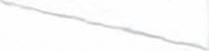 Jednocześnie pragniemy Państwa poinformować, że z własnych środków budżetowych w ramach zajęć wychowawczo-profilaktycznych organizujemy wychowankom wycieczki, bilety na wystawy, do kina, organizujemy spotkania z ciekawymi ludźmi. Wychowanków potrzebujących wyposażamy w odzież, środki czystości, przybory toaletowe i szkolne, zakupujemy leki. Dopiero w ubiegłym roku udało się po raz pierwszy zorganizować wycieczkę w pełni finansowaną przez rodziców/opiekunów wychowanków.Systematycznie też staramy się wymieniać i wzbogacać naszą bazę dydaktyczną. Jesteśmy na końcu procesu wymiany wykładzin we wszystkich pomieszczeniach, pragniemy też utworzyć drugie pomieszczenie kuchenne dla chłopców.W BANKU SPÓŁDZIELCZYM w Oławie, działa konto o numerze 44958500070010001779460004 przyporządkowane naszej placówce, na które prosimy Państwa o dobrowolne, nawet drobne wpłaty tytułem „DZIAŁALNO STATUTOWA PLACÓWKI”, dzięki którym wspomożecie Państwo placówkę w wymianie zużytych rzeczy, remontach, zakupach służących podniesieniu jakości i komfortu pobytu Państwa dzieci/podopiecznych. Dobrowolne kwoty można też wpłacać w sekretariacie placówki.Za każdą wpłaconą kwotę z góry bardzo dziękujemy!Jeżeli macie Państwo jakiś pomysł na co warto by wydatkować tą sumę podzielcie się z nami swoimi uwagami!                                       Z poważaniem                           Pracownicy ZPR-S w Oławie 